OBJET ET DOMAINE D’APPLICATIONCette procédure  explique le déroulement de l’évaluation des modules d’enseignement par les étudiants au sein des établissements d’enseignement supérieur agricole. Cette procédure d’évaluation est placée sous la responsabilité de la direction des études (DE) et le responsable qualité de l’établissement (RQ). DESCRIPTIONRédacteur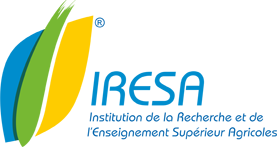 ApprobateurCommission qualité de l’enseignement supérieur agricoleDirection des affaires pédagogiques (IRESA)DélaiQui / A quiActionsDocumentsAvant le démarrage du module (J-2)Dernière séance du cours du moduleLe jour mêmeAvant le démarrage des examens de la session (séquence ou semestre)Fin de la session (séquence ou semestre)Avant la rentrée universitaire suivanteDE/EnseignantEnseignant/EtudiantsEnseignant/DEDEDE/RQ et Directeur de l’établissement et EnseignantDirecteur de l’établissement / EnseignantKit qualité:feuille de présence,  fiche d’évaluation (CQ-F01) et fiche module Feuille de présence signé et fiches d’évaluation rempliesFiches d’évaluation rempliesTableau des résultatsCopie des courrielsPV de l’entretien comportant le plan d’actions correctives 